หน้าปก
[Cover]การปรึกษาหารือ[Consultation]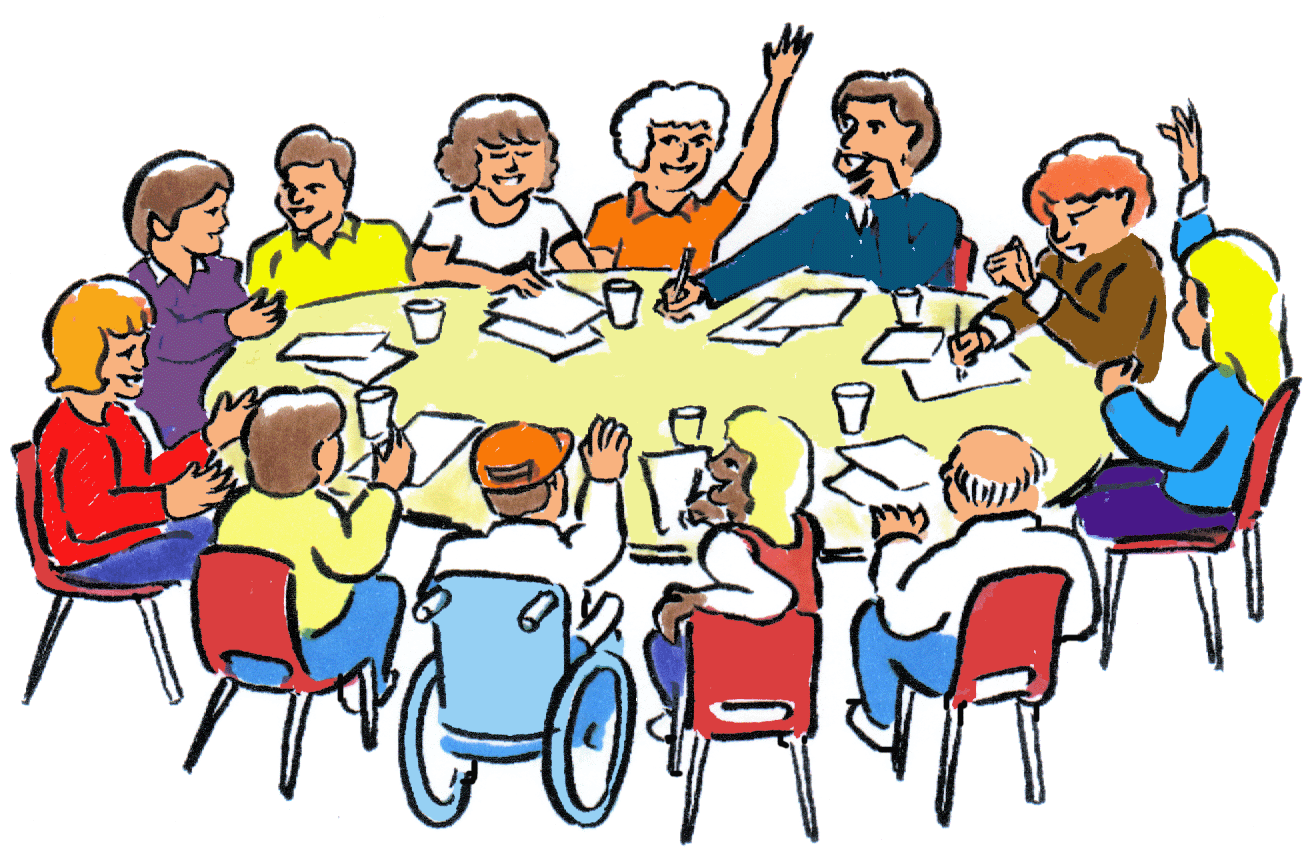 ประมวลพระธรรม[A Compilation]ศาสนาบาไฮ[Bahá'í Faithหน้าชื่อเรื่อง
[Title Page]การปรึกษาหารือ
ประมวลพระธรรม
[Consultation: A Compilation]เตรียมโดย แผนกค้นคว้าสภายุติธรรมแห่งสากล[Prepared by the Research Departmentof the Universal House of Justice]กุมภาพันธ์ พ.ศ. 2521 (ค.ศ. 1978)ฉบับปรับปรุงแก้ไข พฤศจิกายน พ.ศ. 2533 (ค.ศ. 1990)[February 1978. Revised November 1990]เลิงค์ไปยังว็บไซต์อย่างเป็นทางการ
ของชุมชนบาไฮประเทศไทย[Link to Thai Bahá'í Official Website]Link to International Bahá'í Website
in English and other languagesฉบับแปลอย่างไม่เป็นทางการ (เมษายน 2563)[Provisional Translation (April 2020)]ศาสนาบาไฮ[Bahá'í Faithสารบัญ
[Contents]จากพระธรรมลิขิตของพระบาฮาอุลลาห์
[From the Writings of Bahá’u’lláh]1พระผู้ทรงความยิ่งใหญ่ทรงตรัสว่า สวรรค์แห่งอัจฉริยภาพอันเป็นเลิศถูกฉายด้วยสองลำแสงจากดวงประทีปแห่งการปรึกษาหารือและความมีเมตตาจิตต่อกัน จงปรึกษาหารือกันในทุกเรื่อง เนื่องด้วยการปรึกษาหารือเป็นโคมไฟแห่งการแนะแนวที่นำทาง และมอบความเข้าใจให้ 2จงกล่าวว่า : หากมิใช่ด้วยความเป็นธรรมที่มีในตัวแล้ว ไม่มีทางที่ใครจะสามารถบรรลุถึงสถานะอันแท้จริงของตนเองได้ หากไม่มีความสามัคคี พลังอำนาจใดๆ จะดำรงอยู่มิได้ หากปราศจากการปรึกษาหารือ จะไม่มีสวัสดิภาพและความผาสุก 3การปรึกษาหารือทำให้เกิดการตระหนักในขอบเขตที่กว้างขวางกว่าเดิมและเปลี่ยนการคาดเดาให้เป็นความชัดเจน การปรึกษาหารือเป็นแสงส่องโลกที่อยู่ในความมืดให้ได้รับความสว่าง การปรึกษาหารือนำทางและชี้แนะสิ่งที่ถูกต้อง เพราะว่าในทุกสิ่งมีและจะยังคงมีสถานะแห่งความดีเลิศและความสมบูรณ์พร้อม ของขวัญที่เป็นความเข้าใจแสดงออกมาจากการปรึกษาหารือ 4ควรใช้การปรึกษาหารือตัดสินเรื่องดังกล่าว ที่จริงแล้ว  ทางเลือกใดก็ตามที่มาจากการปรึกษาหารือเป็นพระบัญชาของพระผู้เป็นเจ้า พระผู้ทรงช่วยเหลือในอันตราย พระผู้ทรงดำรงอยู่ด้วยพระองค์เอง 5มีความจำเป็นที่จะต้องปรึกษากันในทุกเรื่อง เจ้าจงเน้นย้ำเกี่ยวกับเรื่องนี้เพื่อว่าทุกคนจะร่วมหารือกัน จุดมุ่งหมายที่เผยโดยปากกาแห่งความรุ่งโรจน์อันสูงสุดนี้ก็คือ ให้เพื่อนทุกคนร่วมหารือกันอย่างเต็มที่ ทั้งนี้เพราะการปรึกษาหารือก่อและยังคงก่อให้เกิดการตระหนักและการตื่นตัว กับทั้งยังเป็นแหล่งที่มาของความดีเลิศและความผาสุก 6จำเป็นที่พวกเขาจะต้องเป็นเหล่าบุคคลอันเป็นที่ไว้วางใจของพระผู้ทรงเมตตาในหมู่มนุษย์และให้ถือว่าตนเองเป็นผู้คุ้มครองที่ได้รับการแต่งตั้งโดยพระผู้เป็นเจ้าให้พิทักษ์ผู้ที่อยู่ในโลก ด้วยเห็นแก่พระผู้เป็นเจ้า จำเป็นที่พวกเขาจะต้องปรึกษาหารือกันโดยคำนึงผลประโยชน์ของคนรับใช้ของพระผู้เป็นเจ้าเสมือนของตนเอง และเลือกคำตอบที่ได้รับความเห็นชอบและเหมาะสม นี่คือพระบัญชาจากพระผู้เป็นนาย พระผู้เป็นเจ้าของเจ้า จงระวัง มิฉะนั้นแล้วเจ้าจะเลิกให้ความสนใจกับพระธรรมที่เผยไว้อย่างชัดเจนในสาส์นของพระองค์ ดูกร บรรดาผู้ที่สัมผัสรู้ จงมีความเกรงกลัวพระผู้เป็นเจ้า 7ถ้ายังไม่ได้รับความเห็นชอบเป็นเอกฉันท์จากกลุ่มแรกที่มาร่วมชุมนุมกัน จะต้องมีการเพิ่มคนใหม่ จะมีการเลือกหลังจากที่กลุ่มมีจำนวนเท่ากับพระนามอันยิ่งใหญ่ที่สุด  หรือมากกว่าหรือน้อยกว่า ต่อจากนั้นก็เริ่มปรึกษากันต่อ ผลการหารือออกมาเป็นอย่างไรก็ให้รับตามนั้น ถ้าการลงความเห็นครั้งที่สองนี้ยังมีเสียงที่แตกกันอยู่ก็ให้เริ่มขบวนการเดิมเป็นครั้งที่สาม ครั้งนี้ให้ถือมติเสียงข้างมาก ที่จริงแล้ว พระองค์ทรงกำกับใครก็ตามที่พระองค์ทรงพระประสงค์ให้ไปในวิถีทางอันเที่ยงตรง ., จากพระธรรมลิขิตและพระธรรมวจนะของพระอับดุลบาฮา
[From the Writings and Utterances of ‘Abdu’l-Bahá]8...เป็นหน้าที่ของทุกคนที่จะไม่กระทำการในขั้นตอนใดๆ ก่อนที่จะมีการปรึกษาหารือกับธรรมสภา พวกเขาจะต้องเคารพคำสั่งของธรรมสภาและน้อมรับปฏิบัติตามอย่างเคร่งครัดด้วยหัวใจและวิญญาณ เพื่อทำให้กิจการต่างๆ ดำเนินไปอย่างเป็นระเบียบและเรียบร้อย มิฉะนั้น ทุกคนก็จะต่างคนต่างปฏิบัติตามวิจารณญาณของตนเอง แต่ละคนทำตามแต่ใจตนเองและส่งผลให้เกิดอันตรายต่อศาสนา 9ปัจจัยที่ต้องมีในเบื้องแรกคือ ปรึกษาหารือกันด้วยเจตนารมณ์อันบริสุทธิ์ ด้วยดวงจิตอันผ่องใส ปล่อยวางจากทุกสิ่งยกเว้นพระผู้เป็นเจ้า ผูกใจใจไว้กับสุคนธรสจากสวรรค์ อ่อนน้อมและถ่อมตนในหมู่คนที่พระองค์ทรงรัก มีความอดทนและอดกลั้นในยามประสบความยากลำบากและมีจิตรับใช้ ณ ธรณีประตูอันสูงส่งของพระองค์ หากพวกเขาได้รับความช่วยเหลือจากพระกรุณาให้มีคุณธรรมที่กล่าวมานี้ ชัยชนะจากอาณาจักรบาฮาที่มองไม่เห็นก็จะหลั่งไหลลงมาสู่เขา สมาชิกจะต้องปรึกษากันในลักษณะที่ไม่ให้มีโอกาสแห่งการเสียความรู้สึกหรือการวิวาทบาดหมางเกิดขึ้น สิ่งนี้จะเป็นไปได้ก็ต่อเมื่อสมาชิกทุกคนแสดงความคิดเห็นของตนอย่างอิสระเต็มที่และอธิบายเหตุผลที่เขาแย้ง หากมีผู้คัดค้าน ผู้ที่แสดงความคิดเห็นนั้นจะต้องไม่ถือเป็นเหตุที่ทำให้รู้สึกเสียใจ ทั้งนี้เพราะหนทางที่ถูกต้องจะไม่เผยออกมาจนกระทั่งได้มีการอภิปรายกันอย่างเต็มที่แล้ว ประกายแห่งความจริงปรากฏออกมาหลังจากมีการปะทะของความคิดเห็นที่แตกต่างกันแล้วเท่านั้น หลังจากที่ได้มีการอภิปรายกันแล้ว จะเป็นสิ่งที่ดีและถูกต้องถ้าการตัดสินใจนั้นทุกคนเห็นตรงกันเป็นเอกฉันท์ แต่ตามที่พระผู้เป็นเจ้าทรงห้ามไว้คือ ถ้าเกิดมีความคิดเห็นหลากหลายเกิดขึ้น ให้ยึดเสียงข้างมาก 10เงื่อนไขแรกคือ ความรักใคร่และความปรองดองกันอย่างแท้จริงในหมู่กรรมการของธรรมสภา พวกเขาต้องปลอดจากความหมางเมินกันโดยสิ้นเชิงและต้องแสดงออกซึ่งเอกภาพของพระผู้เป็นเจ้า เพราะพวกเขาคือคลื่นในทะเลเดียวกัน คือหยดน้ำในแม่น้ำสายเดียวกัน เป็นดวงดาราในนภาเดียวกัน คือรัศมีของตะวันดวงเดียวกัน คือพฤกษาในสวนผลไม้เดียวกัน คือดอกไม้ในอุทยานเดียวกัน หากไร้ซึ่งความเห็นพ้องต้องกันและความสามัคคีที่แท้จริงแล้ว การชุมนุมนั้นจะสลายตัวและทำให้ธรรมสภานั้นกลายเป็นความว่างเปล่า เงื่อนไขข้อที่สองคือ เมื่อมาร่วมชุมนุมกัน พวกเขาต้องตั้งจิตสู่อาณาจักรเบื้องบนและขอความช่วยเหลือจากแดนแห่งความรุ่งโรจน์ จากนั้นพวกเขาต้องดำเนินการประชุมด้วยความอุทิศ มารยาท เกียรติ ความเอาใจใส่ และความพอประมาณในการแสดงความคิดเห็นของตน พวกเขาจะต้องแสวงหาความจริงในทุกเรื่องและไม่ยืนกรานในความคิดของตน เพราะความดื้อดึงและการยึดแน่นอยู่กับความคิดของตนจะนำไปสู่ความบาดหมางและการทะเลาะวิวาทกันในที่สุด และความจริงจะยังคงซ่อนเร้นอยู่ กรรมการผู้ทรงเกียรติทั้งหมดจะต้องแสดงความคิดเห็นของตนอย่างอิสระ และห้ามมิให้ผู้ใดดูแคลนความคิดเห็นของผู้อื่น ไม่เพียงเท่านั้น เขาจะต้องแสดงสัจจะอย่างพอควร และหากมีความคิดเห็นขัดแย้งกันต้องถือตามเสียงส่วนใหญ่และทุกคนต้องเชื่อฟังและยอมรับเสียงส่วนใหญ่ เช่นกัน แม้ว่าการตัดสินใจนั้นไม่ถูก ก็ไม่อนุญาตให้กรรมการผู้ทรงเกียรติคนใดคัดค้านหรือตำหนิการตัดสินใจที่ลงมติไปแล้วไม่ว่าในหรือนอกที่ประชุม เพราะการวิพากย์วิจารณ์ดังกล่าวจะขัดขวางการปฏิบัติตามมติที่ตกลงกันไว้แล้วกล่าวโดยย่อคือ กิจการใดก็ตามที่ดำเนินไปด้วยความปรองดอง ด้วยความรักและเจตนาที่บริสุทธิ์ ผลที่ได้คือแสงสว่าง แต่ถ้าหากมีร่องรอยของความหมางเมินแม้เพียงน้อยที่สุดอยู่ ผลที่ได้คือความมืดมิดในความมืดมน....หากปฏิบัติได้ตามนี้ ธรรมสภานั้นจะเป็นของพระผู้เป็นเจ้า หากไม่เป็นเช่นนี้ การชุมนุมนั้นก็จะนำไปสู่ความเย็นชาและความหมางเมินที่มาจากความชั่วร้าย....หากพวกเขาพยายามบรรลุเงื่อนไขเหล่านี้ พวกเขาก็จะได้รับพระกรุณาธิคุณจากพระวิญญาณบริสุทธิ์ และแล้วธรรมสภานั้นก็จะกลายเป็นศูนย์กลางของพระพรจากสวรรค์ กองทัพธรรมแห่งการรับรองจากสวรรค์จะลงมาช่วยเหลือและพวกเขาก็จะได้รับพลังใหม่ที่หลั่งไหลมาจากพระวิญญาณทุกวัน 11คนที่อุทิศตนเพียงคนเดียวดีกว่าคนอื่นๆ นับพันคน หากคนกลุ่มเล็กๆ มารวมตัวกันด้วยความรัก ด้วยใจบริสุทธิ์และสูงส่งอย่างที่สุด ด้วยหัวใจที่เป็นอิสระจากโลกนี้ รู้สึกถึงสภาวะและอำนาจดึงดูดของสวรรค์ รู้สึกว่าตนเป็นหนึ่งในกลุ่มสมาชิกที่มีความสุขแล้ว การชุมนุมนั้นจะส่งแรงโน้มน้าวไปทั่วโลก ลักษณะของคนกลุ่มนี้รวมทั้งวาจาที่เขาพูด การกระทำที่เขาทำ จะทำให้พระพรจากสวรรค์ถูกปล่อยให้โปรยปรายลงมา และจะได้ลองลิ้มรสความบรมสุขของสวรรค์ เหล่าเทพยดาบนสรวงสวรรค์อับภาจะลงมาช่วยเขาระลอกแล้วระลอกเล่า 12หากพวกเขาเห็นด้วยกับเรื่องๆ หนึ่งแม้จะรู้ว่าผิด ก็ยังดีกว่าที่จะคัดค้านเรื่องนั้นและเป็นฝ่ายถูก เพราะความแตกแยกนี้จะนำมาซึ่งการทำลายล้างรากฐานทางธรรม แม้ว่าฝ่ายหนึ่งจะถูกและขัดแย้ง ไม่เป็นด้วย การแย้งนี้จะนำไปสู่ความผิดพลาดอีกนับพันประการ หากฝ่ายหนึ่งยอมรับทั้งที่รู้ว่าผิดและทั้งสองฝ่ายต่างก็ผิดด้วยกัน หากเป็นไปตามนี้อย่างพร้อมเพรียงกัน ความจริงจะถูกเผยและข้อผิดพลาดก็จะถูกแก้ไข 13การปรึกษาหารือมีความสำคัญอย่างยิ่งยวด นับเป็นหนึ่งในเครื่องมือที่มีพลังมากที่สุดอันมาซึ่งความสงบและความสุขอย่างมากแก่ประชาชน ตัวอย่างเช่น เมื่อสาธุชนคนหนึ่งไม่มีความแน่ใจเกี่ยวกับกิจธุระการงานของเขา หรือเมื่อเขากำลังแสวงหาทางดำเนินโครงการหรือการค้า เพื่อนๆ ควรจะรวมตัวกันเพื่อวางแผนหาทางออกให้แก่เขา แล้วผู้ที่แสวงหาหนทางคนนั้นก็ควรหันมาปฏิบัติตามแผนงานที่ได้จากการรวมตัวกันนี้ ในทำนองเดียวกับเรื่องที่ใหญ่กว่านั้น เมื่อเกิดมีปัญหาหรือมีความยุ่งยากอุบัติขึ้น ผู้ที่มีความรอบรู้ควรรวมตัวกันเพื่อปรึกษาหารือและวางแนวแก้ไขปัญหา พวกเขาควรพึ่งพาพระผู้เป็นเจ้าที่แท้จริงองค์เดียวนั้น เขาควรยอมรับหนทางใดก็ตามที่พระผู้เป็นเจ้าทรงพระราชทานและทรงกำหนดให้เห็น เพราะว่าการรับรองจากสวรรค์จะช่วยเขาอย่างไม่มีข้อสงสัย ดังนั้น การปรึกษาหารือจึงเป็นพระบัญชาอันชัดเจนของพระผู้เป็นนายแห่งมนุษย์ชาติ 14มนุษย์จะต้องปรึกษาหารือกันในทุกเรื่อง ไม่ว่าจะเป็นเรื่องใหญ่หรือเรื่องเล็ก เพื่อที่เขาจะได้ตระหนักรู้สิ่งที่ดี การปรึกษาหารือทำให้เขามีความเข้าใจอย่างถ่องแท้และช่วยให้เขาค้นพบเรื่องที่ยังไม่เป็นที่รู้กันมาก่อน แสงแห่งความจริงฉายออกมาจากใบหน้าของบรรดาผู้ที่ปรึกษากัน การหารือในลักษณะเช่นนี้ทำให้น้ำแห่งการดำรงชีวิตไหลอาบไปทั่วทุ่งหญ้าแห่งแก่นแท้ของมนุษย์ ทำให้รัศมีแห่งความเรืองรองอันมีมาแต่โบราณอาบเขา และทำให้ต้นไม้แห่งความเป็นอยู่ได้รับการประดับด้วยผลอันดีเยี่ยมอย่างน่าพิศวง อย่างไรก็ตาม สมาชิกที่กำลังปรึกษากันควรดำเนินไปด้วยความรักอย่างยิ่ง ด้วยความสมัครสมานและจริงใจต่อกันอย่างที่สุด หลักการปรึกษาหารือเป็นหนึ่งในองค์ประกอบเบื้องมูลฐานที่สุดของคฤหาสน์ของพระผู้เป็นเจ้า สมาชิกแต่ละคนควรนำเรื่องแม้จะดูเป็นเรื่องธรรมดาๆ มาปรึกษากัน 15เพื่อนทุกคนควรยกย่องสรรเสริญกัน แต่ละคนควรคำนึงว่าเวลาอยู่ในหมู่เพื่อนๆ ตนเองไร้ค่าจนกลายเป็นศูนย์ เราขอปฏิญาณต่อพระผู้เป็นเจ้าผู้ทรงเป็นเอกและเที่ยงแท้ว่า การที่ทุกคนจะยอมรับมติที่ผิดนั้นดีกว่าการเลือกยอมรับเสียงลงคะแนนที่ถูกต้องเสียงเดียว เพราะเสียงที่ถูกต้องนั้นจะเป็นที่มาของความไม่ลงรอยกันซึ่งจะนำไปสู่หายนะ ในทางตรงกันข้าม ถ้าพวกเขาลงมติอย่างถูกต้องนับร้อย ๆ เรื่อง แต่กลับรับมติที่ผิดหนึ่งเรื่องและยังคงธำรงไว้ซึ่งความสมัครสมานสามัคคี การยอมรับร่วมกันนี้ก็จะไปชดเชยความขาดตกบกพร่อง และจะนำไปสู่การแก้มติที่เคยผิดนั้นให้กลับเป็นถูกในที่สุด 16จุดมุ่งหมายของการปรึกษาหารือก็เพื่อแสดงให้เห็นอย่างแน่ชัดว่าทัศนะของบุคคลหลายคนดีกว่าของคนคนเดียว เปรียบเสมือนเป็นพลังของคนหลายคนซึ่งแน่นอนต้องมากกว่าพลังของคนคนเดียว ดังนั้น การปรึกษาหารือจึงเป็นที่ยอมรับต่อหน้าที่ประทับของพระผู้ทรงมหิทธานุภาพ และศาสนิกชนทุกคนถูกกำชับให้ปฏิบัติตามเพื่อที่พวกเขาจะนำไปใช้กับเรื่องธรรมดาหรือเรื่องส่วนตัว ตลอดจนกับเรื่องทั่วไปหรือกับเรื่องของส่วนรวมตัวอย่างเช่น ถ้าบุคคลหนึ่งมีงานที่ต้องทำให้เสร็จ เขาควรจะปรึกษากับพี่น้องบางคนของเขา แน่นอนข้อตกลงที่เห็นพ้องต้องกันนั้นได้ผ่านการพิจารณาเปิดเผยต่อหน้าเขาแล้วความจริงก็เปิดเผยออกมาให้เห็น เช่นเดียวกับการปรึกษาระดับสูงขึ้นไป ถ้าคนในหมู่บ้านปรึกษาหารือกันเกี่ยวกับธุรกิจการงาน พวกเขาจะเห็นทางแก้ปัญหาได้อย่างแน่นอน ในทำนองเดียวกันกับสมาชิกของแต่ละสาขาอาชีพ เช่นในแวดวงอุตสาหกรรมก็ควรปรึกษากัน บุคคลที่ทำการค้าขายก็ควรจะปรึกษาเรื่องธุรกิจเช่นเดียวกัน กล่าวโดยสรุปคือ การปรึกษาหารือในทุกสิ่งทุกเรื่องอำนวยประโยชน์และเป็นที่ยอมรับ 17ต่อคำถามเกี่ยวกับการปรึกษาหารือระหว่างบิดากับบุตรหรือระหว่างบุตรกับบิดาในเรื่องการค้าและพาณิชย์ การปรึกษาเป็นหนึ่งในองค์ประกอบเบื้องมูลฐานของกฎระเบียบของพระผู้เป็นเจ้า การหารือกันในลักษณะเช่นนี้เป็นที่ยอมรับได้อย่างแน่นอนไม่ว่าจะเป็นระหว่างบิดากับบุตรหรือกับบุคคลอื่นๆ ไม่มีวิธีอื่นใดที่ดีไปกว่านี้อีกแล้ว มนุษย์ต้องปรึกษากันทุกเรื่องเพราะการหารือกันนำเขาไปสู่เบื้องลึกของแต่ละปัญหาและช่วยให้เขาหาทางแก้ไขได้อย่างถูกต้อง 18กรรมการธรรมสภาผู้ทรงเกียรติควรทุ่มเทความพยายามเพื่อมิให้มีความไม่ลงรอยกันเกิดขึ้น แต่ถ้ามีความเห็นแตกต่างกันเกิดขึ้น พวกเขาก็ไม่ควรให้ไปถึงจุดแตกหักที่จะก่อให้เกิดความขัดแย้ง ความเกลียดชัง ความเป็นปรปักษ์ซึ่งจะนำไปสู่การคุกคาม ถ้าท่านสังเกตว่าการปรึกษานั้นใกล้จะรู้สึกเป็นปรปักษ์หรือการข่มขู่กันแล้วก็ควรเลื่อนการปรึกษาหารือเรื่องนั้นออกไปก่อนจนกว่าการโต้เถียง การโต้แย้งและ การส่งเสียงดังใส่กันจะยุติ และรอโอกาสอันเหมาะที่จะปรึกษากันต่อ 19จงตัดสินใจแก้ปัญหาไม่ว่าใหญ่หรือเล็กด้วยการปรึกษาหารือ หากไม่มีการปรึกษาหารือกันก่อน ก็อย่าเพิ่งลงมือทำกิจธุระขั้นสำคัญของตนเอง จงเป็นห่วงเป็นใยซึ่งกันและกัน ช่วยเหลือโครงการและแผนงานด้วยกันตลอด จงทุกข์ใจไปกับกันและกัน อย่าปล่อยให้คนทั้งประเทศต้องขาดแคลน จงเป็นเพื่อนกันจนกระทั่งทั้งหมดทุกคนกลายเป็นร่างเดียวกัน , 20ทุกการพบปะที่จัดโดยมีวัตถุประสงค์เพื่อให้เกิดความสมัครสมานสามัคคีนำมาซึ่งการเปลี่ยนคนแปลกหน้าให้เป็นมิตรต่อกัน เปลี่ยนศัตรูให้เป็นผู้ร่วมงาน และพระอับดุลบาฮาก็จะอยู่ ณ ที่พบปะนั้นด้วยหัวใจและวิญญาณของท่าน 21การปรึกษาหารือมีความสำคัญอย่างยิ่งในศาสนานี้ แต่การปรึกษาทางจิตธรรมมิใช่เป็นแค่การตั้งใจออกเสียงให้ความเห็นตามทัศนะของส่วนบุคคล ในประเทศฝรั่งเศส เราได้เข้าร่วมประชุมกับรัฐสภาแต่ไม่เกิดความประทับใจ เป้าหมายของขบวนการทางรัฐสภาควรจะมุ่งไปที่การทำให้ปัญหาต่างๆ ที่ถูกนำเสนอได้รับแสงแห่งความจริง มิใช่เปิดให้เวทีของรัฐสภาเป็นสนามรบเพื่อต่อต้านและแสดงแต่ความคิดส่วนตัว น่าเสียใจที่การเป็นปรปักษ์และการขัดแยังกันนำมาซึ่งการทำลายความจริงเสมอ มีอยู่ครั้งหนึ่งที่สมาชิกรัฐสภาเข้าปะทะกันทางร่างกาย นี่มิใช่การปรึกษาหารือแต่เป็นเรื่องตลก ที่เน้นก็เพื่อย้ำให้เห็นถ้อยแถลงว่าการปรึกษาหารือจะต้องมีจุดมุ่งหมายในการตรวจสอบหาความจริง ใครที่แสดงความคิดเห็นไม่ควรพูดแค่ให้ดูเหมาะสมและถูกต้องแต่ต้องนำเสนอเพื่อให้ผ่านมติความเห็นชอบของคนส่วนใหญ่ ทั้งนี้เพราะว่าแสงแห่งความเป็นจริงเห็นชัดเมื่อมีสองความเห็นที่พ้องต้องกัน ประกายไฟเกิดขึ้นเมื่อหินเหล็กไฟและเหล็กกล้ามาปะทะกัน มนุษย์ควรชั่งนำหนักความเห็นอย่างสงบ เงียบและด้วยความเยือกเย็นอย่างที่สุด ก่อนที่จะลงความเห็น เขาควรพิจารณาความคิดเห็นที่คนอื่นออกล่วงหน้าไว้ก่อนแล้ว ถ้าเขาพบว่าความคิดเห็นที่คนอื่นออกไว้ก่อนหน้านี้มีความจริงและมีค่าน่าเชื่อถือมากกว่าเขาก็ควรยอมรับความเห็นนั้นในทันทีและเลิกยึดติดกับความคิดเห็นของตนเอง ด้วยวิธีการอันเลิศนี้เขาจึงได้มุ่งมั่นสู่ความสามัคคีและความจริง การต่อต้านและการไม่ลงรอยกันเป็นการกระทำที่น่าตำหนิ ซึ่งถ้าเป็นเช่นนั้น จะเป็นการดีกว่าที่จะได้รับความคิดเห็นจากบุคคลที่มีความรอบรู้ ที่มีไหวพริบปฏิภาณ ถ้าไม่เป็นเช่นนั้น ความขัดแย้งและการทุ่มเถียงที่มาจากทัศนะที่แตกต่างและหลากหลายก็จำเป็นจะต้องมีคณะกรรมการเข้ามาตัดสินเรื่องที่เป็นปัญหา ซึ่งความคิดเห็นส่วนใหญ่หรือมติที่ได้อาจจะไม่ถูกต้อง หนึ่งพันคนอาจยึดข้อคิดเห็นเดียวกันแต่เป็นข้อคิดเห็นที่ผิด ในขณะที่คนฉลาดหลักแหลมคนเดียวมีความคิดที่ถูกต้อง ดังนั้น การปรึกษาหารือที่แท้จริงจึงเป็นการประชุมทางจิตวิญญาณด้วยทัศนคติและบรรยากาศแห่งความรัก สมาชิกจะต้องรักซึ่งกันและกันด้วยดวงจิตแห่งมิตรภาพเพื่อผลดีที่ใกล้จะเข้ามาถึง ความรักและไมตรีจิตที่มีต่อกันคือพื้นฐานของการปรึกษาหารือ อุทาหรณ์การประชุมทางจิตวิญญาณที่ยังคงอยู่ในความทรงจำมาอย่างยาวนานที่สุดคือการประชุมของบรรดาสานุศิษย์ของพระเยซูคริสต์บนภูเขาหลังจากที่พระเยซูทรงเสด็จสู่สวรรค์ พวกเขากล่าวว่า “ พระเยซูคริสต์เจ้าทรงถูกตรึงกางเขนแล้ว พวกเราไม่ได้เข้าเฝ้าพระองค์และจะไม่ได้ติดต่อกับพระองค์ทางด้านร่างกายต่อไปอีกแล้ว ดังนั้น เราจึงต้องซื่อสัตย์และจงรักภักดีต่อพระองค์ เราต้องกตัญญูและสำนึกในพระมหากรุณาธิคุณของพระองค์เพราะพระองค์ทรงทำให้เราฟื้นคืนชีพจากความตาย พระองค์ทรงทำให้เรามีสติปัญญา และทรงประทานชีวิตอันเป็นนิรันดร์แก่พวกเรา “ เราจะทำอะไรที่แสดงว่าเรามีความจงรักภักดีต่อพระองค์?” จากนั้นพวกเขาก็ประชุมเพื่อหารือร่วมกัน คนหนึ่งในจำนวนนั้นกล่าวขึ้นว่า “ เราต้องปล่อยวางตนเองจากโซ่ตรวนของโลกนี้ ถ้าเราไม่ปล่อยวางพวกเราก็จะไม่ได้ชื่อว่าเป็นผู้ที่กตัญญูรู้คุณ” อีกคนหนึ่งกล่าวว่า “ ใช่ต้องเป็นเช่นนั้น” อีกคนหนึ่งเสริมว่า “ เราต้องแต่งงานและซื่อสัตย์ต่อภรรยาและลูกๆ ของเรา หรือไม่ก็ต้องรับใช้พระผู้เป็นนายโดยไม่ถูกผูกกับพันธะเหล่านี้ เราไม่สามารถวุ่นอยู่กับการดูแลและการเลี้ยงดูครอบครัวในขณะเดียวกับการป่าวประกาศอาณาจักรของพระผู้เป็นเจ้าในอาณาบริเวณอันรกร้างว่างเปล่าได้ ดังนั้น ขอให้บรรดาผู้ที่ยังมิได้สมรสยังคงรักษาสถานภาพโสด ส่วนบรรดาผู้ที่สมรสแล้ว ขอให้จัดหาสิ่งจำเป็นในการอุปโภคบริโภคแก่ครอบครัวแล้วจึงเริ่มออกเดินทางไปเผยแพร่ข่าวดีนี้ ไม่มีใครคัดค้านข้อเสนอนี้ ทั้งหมดเห็นด้วย พวกเขากล่าวว่า “ ถูกแล้ว” สานุศิษย์คนที่สามกล่าวว่า “ เราต้องเสียสละยิ่งกว่านี้อีกเพื่อที่การกระทำของเราจะมีค่าควรแก่การได้ปฏิบัติธรรมในอาณาจักร จากนี้ไปพวกเราควรสละความสะดวกและความสบายทางกายที่เคยมีแล้วยอมรับความยากลำบากทุกอย่าง ขอให้เราลืมตัวของตนเองแล้วสอนศาสนาของพระผู้เป็นเจ้า ข้อเสนอซึ่งเสริมต่อ ๆ กันมานี้เป็นที่ยอมรับและได้รับความเห็นชอบจากคนอื่น ในที่สุดสานุศิษย์คนที่สี่กล่าวขึ้นว่า “ ยังมีอีกมุมมองหนึ่งเกี่ยวกับศรัทธาความเชื่อและความสามัคคี พวกเราจะถูกโบย ถูกขัง และถูกเนรเทศเพราะเรามีความศรัทธาในพระเยซูคริสต์เจ้า พวกเขาอาจสังหารเรา ขอให้พวกเรายอมรับบทเรียนเสียแต่บัดนี้ ขอให้เราตระหนักและตกลงใจอย่างแน่วแน่ว่าแม้เราจะถูกโบยตี ถูกเนรเทศ ถูกสาปแช่ง ถูกถ่มน้ำลายรดและถูกนำไปสังหาร เราก็ยังจะยอมรับการถูกทารุณกรรมเหล่านี้ด้วยความเบิกบาน ด้วยความรักในบรรดาผู้ที่เกลียดและทำร้ายเราจนบาดเจ็บ สานุศิษย์ทั้งหมดพร้อมใจกันกล่าวรับว่า “ แน่นอน พวกเรายอมรับ นี่คือสิ่งที่ถูกต้อง” จากนั้นพวกเขาก็พากันลงมาจากยอดเขา แต่ละคนแยกย้ายกันไปคนละทิศละทางเพื่อทำหน้าที่ตามพันธกิจจากพระผู้เป็นเจ้า นี่คือการปรึกษากันอย่างแท้จริง เป็นการหารือทางจิตวิญญาณ มิใช่แค่การแสดงความเห็นส่วนตัวอย่างที่เห็นจากการขัดแย้งและจากการอภิปรายกันในรัฐสภา 22หน้าที่ประการแรกของสมาชิกคือก่อให้เกิดความสมัครสมานสามัคคีเพื่อให้ได้มาซึ่งผลอันดี ถ้าหากไม่มีความเป็นอันหนึ่งอันเดียวกันหรือถ้าคณะกรรมการเป็นต้นเหตุของความขัดแย้ง ไม่เป็นที่สงสัยเลยว่าการไม่มีกรรมการจะดีกว่าดังนั้น เมื่อสมาชิกของคณะกรรมการมีความเป็นอันหนึ่งอันเดียวกัน หน้าที่ประการที่สองก็คืออ่านพระวจนะและแลกเปลี่ยนความคิดเห็นกันอย่างสนิทสนมเพื่อว่าพวกเขาจะเห็นเสมือนว่าแต่ละคนอยู่ต่อหน้าที่ประทับของพระผู้เป็นเจ้า จากบทความของท่านศาสนภิบาล โชกิ เอฟเฟนดี
[From the Writings of Shoghi Effendi]23ขอให้เราระลึกว่าจุดสำคัญของศาสนาของพระผู้เป็นเจ้ามิใช่อยู่ที่การใช้อำนาจเผด็จการ แต่อยู่ที่สัมพันธภาพที่เรียบง่าย มิใช่การใช้อำนาจอย่างไร้กฎเกณฑ์แต่ด้วยเจตนารมณ์แห่งการปรึกษากันอย่างเปิดเผยและเต็มไปด้วยความรัก หากปราศจากซึ่งจิตวิญญาณบาไฮที่แท้จริง ก็อย่าหวังที่จะเชื่อมหลักความเมตตากับความเป็นธรรม หรือผสานเสรีภาพกับการถ่อมตน หรือประสานสิทธิอันสูงค่าของบุคคลกับการสละอัตตาของตนเอง หรือประนีประนอมความระแวดระวัง ความรอบคอบ ความสุขุมด้านหนึ่งกับมิตรภาพ และอีกด้านหนึ่งคือ ความยุติธรรมกับความกล้าหาญ 24หน้าที่ของบรรดาผู้ที่ได้รับการเลือกตั้งอย่างเสรีและอย่างรอบคอบให้เป็นผู้แทนมีความสำคัญและมีข้อผูกพันไม่ยิ่งหย่อนไปกว่าภาระหน้าที่ของบรรดาผู้ที่เลือกเขาขึ้นมา หน้าที่ของผู้แทนมิใช่ไปสั่งการแต่เพื่อปรึกษา มิใช่แค่หารือเฉพาะในหมู่พวกผู้เป็นตัวแทนเท่านั้น หากยังต้องเป็นตัวแทนในการปรึกษากับเพื่อนๆ ให้มากที่สุดเท่าที่จะมากได้ด้วย พวกเขาจะต้องไม่เห็นตนเองในแง่มุมอื่นนอกจากการได้รับเลือกให้เป็นผู้นำเสนอเครื่องมืออันทรงประสิทธิภาพและทรงเกียรติมากยิ่งขึ้นของศาสนาของพระผู้เป็นเจ้า แต่พวกเขาไม่ควรถูกชักจูงให้สำคัญผิดคิดว่าตนเองคือศูนย์แห่งอลงกรณ์ที่ประดับร่างของศาสนาหรือคิดว่าตนเองมีความเหนือกว่าคนอื่นเพราะมีศักยภาพหรือคุณงามความดีติดตัว พวกเขาไม่ควรคิดว่าตนเองคือผู้ส่งเสริมคำสอนและหลักการแต่เพียงผู้เดียว บรรดาผู้แทนควรทำหน้าที่ด้วยความอ่อนน้อมถ่อมตนอย่างที่สุด และเพียรพยายามด้วยใจที่เปิดกว้าง ด้วยสำนึกแห่งความยุติธรรมและความรับผิดชอบต่อหน้าที่ ตรงไปตรงมา มีความพอประมาณ อุทิศทั้งหมดให้แก่สวัสดิภาพและประโยชน์ของเพื่อนๆ แก่ศาสนาและแก่มนุษย์ชาติ ผู้แทนไม่ควรชนะใจแค่ได้เป็นที่ไว้เนื้อเชื่อใจและเป็นผู้สนับสนุนอย่างแท้จริง เป็นที่เคารพของบรรดาผู้ที่เขาบำเพ็ญประโยชน์ให้เท่านั้น แต่ผู้แทนต้องมีความนับถือและความรักใคร่พวกเขาอย่างแท้จริง ผู้แทนบาไฮควรหลีกเลี่ยงความคิดผูกขาดเฉพาะตัว ในการปรึกษาหารือ ผู้แทนบาไฮต้องถอยออกห่างจากบรรยากาศปิดบังอำพราง ปลอดจากท่าทีเข้าครอบงำ กำจัดอคติและกิเลสทุกรูปแบบ ใช้ดุลยพินิจอันสุขุมภายในขอบเขต ทำให้เพื่อนคำนึงถึงความมั่นใจในและคุ้นชินกับแผนงานของตนเอง ผู้แทนควรบอกเล่าปัญหาและความกังวลใจกับเพื่อนๆ และขอคำแนะนำและคำปรึกษา เมื่อผู้แทนบาไฮได้รับการขอให้มีการตัดสินใจเรื่องใดเรื่องหนึ่ง หลังจากที่ได้มีการปรึกษาหารือกันอย่างปราศจากอคติ ปลอดจากความวิตกกังวล ด้วยความอบอุ่นและเป็นมิตรแล้ว ผู้แทนควรจะหันหน้าสวดมนต์อธิษฐานต่อพระผู้เป็นเจ้า แล้วลงคะแนนเสียงเลือกตั้งอย่างกระตือรือร้น ด้วยความมั่นใจและความกล้าและยอมรับผลจากคะแนนส่วนใหญ่ ท่านนายสอนเราว่าเสียงส่วนใหญ่คือเสียงแห่งความจริงและเราไม่ควรท้าทายด้วยการแสดงข้อโต้แย้งเสียงส่วนใหญ่ที่ได้นี้ แต่เราควรสนับสนุนอย่างเต็มหัวใจเสมอ เพื่อนๆ ทั้งหลายจะต้องตอบรับรองอย่างเต็มใจ และให้ยอมรับว่านี่เป็นวิถีทางเดียวที่จะปกป้องและทำให้ศาสนาก้าวหน้าไปได้อย่างแน่นอน 25บ่อยครั้งที่ในหมู่เพื่อนๆ มักจะมีคนสามัญธรรมดาๆ ที่ไม่มีการศึกษาและไม่มีประสบการณ์ แต่มีส่วนอันโดดเด่นเป็นพิเศษอย่างน่าจดจำในการอภิปรายให้ความเห็นด้วยพลังแรงบันดาลใจล้วนๆ ที่มาจากความไม่เห็นแก่ตัวและด้วยการอุทิศอย่างแรงกล้าแก่ธรรมสภาใดธรรมสภาหนึ่งที่เขาได้ร่วมประชุมด้วย 26ที่จริงแล้ว ท่านนายของเรา พระอับดุลบาฮาเฝ้าปรารถนาที่จะเห็นเพื่อนๆ ในสภาทั้งในระดับท้องถิ่นและแห่งชาติปรึกษาหารือกันอย่างตรงไปตรงมา อย่างจริงใจในจุดมุ่งหมาย อย่างเป็นเอกเทศ อย่างละเอียดถี่ถ้วนเพื่อบรรลุความเห็นชอบอย่างเป็นเอกฉันท์ในทุกเรื่อง 27การปรึกษาหารือด้วยความจริงใจและอย่างอิสระคือรากฐานแห่งระเบียบอันมีลักษณะเฉพาะตัว....  จากจดหมายเขียนในนามของท่านศาสนภิบาล โชกิ เอฟเฟนดี
[From Letters Written on Behalf of Shoghi Effendi]28เกี่ยวกับการที่ธรรมสภาบาไฮเชิญบางคนไปพบในที่ประชุม ท่านศาสนภิบาลเห็นว่าเป็นคำแนะนำจากผู้เชี่ยวชาญซึ่งจำเป็นอย่างยิ่งสำหรับการบริหารที่ดี กรรมการธรรมสภาไม่จำเป็นต้องรู้ทุกเรื่องทุกอย่าง ดังนั้นกรรมการจึงสามารถเชิญบุคคลที่มีความชำนาญในเรื่องนั้นๆ มาพบในที่ประชุมและอธิบายมุมมองจากความคิดเห็นของเขา แต่ตามปกติแล้วเขาจะไม่มีสิทธิลงคะแนนเสียงเห็นด้วยหรือไม่เห็นด้วย 29บ่อยครั้งที่ท่านนายกล่าวกับเราว่า ภายใต้สถานการณ์เช่นนั้น เราควรปรึกษากับเพื่อนๆ โดยเฉพาะอย่างยิ่งกับธรรมสภาเพื่อหาคำแนะนำ จะเป็นการดีที่ท่านจะทำตามคำแนะนำและมีความวางใจในเพื่อนเหล่านั้น ขอพระผู้เป็นเจ้าทรงโปรดช่วยให้ได้ผลที่ดีที่สุดจากการปรึกษาหารือกันนั้น 30การปรึกษาหารืออย่างถูกต้องจะทำให้พบวิธีการแก้ปัญหาได้อย่างแน่นอน ไม่มีความจำเป็นที่จะรอจนกว่าธรรมสภาจะมีองค์ประชุมครบแล้วเริ่มปรึกษากัน ความคิดเห็นของสองคนที่มีความตั้งใจจริงดีกว่าความคิดของคนเดียวเสมอ 31หลักการปรึกษาหารือ ซึ่งเป็นหนึ่งในส่วนประกอบของกฎเบื้องต้นของการบริหารควรถูกนำไปใช้ในกิจกรรมบาไฮทั้งหมดซึ่งจะทำให้ศาสนาได้รับประโยชน์โดยรวม ความร่วมมือและการแลกเปลี่ยนความคิดเห็นทำให้ศาสนาได้รับการปกป้องคุ้มครองและส่งเสริมเพิ่มผลประโยชน์ หากปราศจากซึ่งการสนับสนุนและการเสริมคุณค่าด้วยประสบการณ์และภูมิปัญญาของกลุ่มโดยรวมแล้ว แม้บุคคลจะมีความริเริ่ม มีศักยภาพและทรัพยากรแต่ก็จะไม่สามารถทำให้งานอันใหญ่โตนี้ให้สำเร็จลุล่วงไปได้ 32ศาสนิกชนควรมีความเชื่อมั่นในคำแนะนำและคำสั่งของธรรมสภาของเขา แม้ว่าพวกเขาอาจจะยังไม่ประจักษ์ความยุติธรรมและความถูกต้องของคำแนะนำและคำสั่งเหล่านั้น ทันทีที่ธรรมสภาได้รับการเลือกตั้งโดยคะแนนเสียงส่วนใหญ่ที่ลงมติโดยศาสนิกชน เพื่อนๆ ก็ควรพร้อมเชื่อผลของการเลือกตั้งนั้นทันทีโดยเฉพาะอย่างยิ่งบรรดากรรมการที่มีความขัดแย้งในธรรมสภาซึ่งมีความเห็นในทางตรงกันข้ามกับเพื่อนกรรมการส่วนใหญ่ควรจะทำตัวเป็นตัวอย่างให้ชุมชนเห็นการเสียสละความเห็นส่วนตัวเพื่อธำรงรักษาไว้ซึ่งความเชื่อฟังหลักการของคะแนนเสียงส่วนใหญ่ซึ่งเน้นย้ำให้เห็นความสำคัญในการทำหน้าที่ของธรรมสภาทั้งหมดแต่ก่อนที่จะลงมติด้วยเสียงส่วนใหญ่ของธรรมสภา ไม่เพียงแต่เป็นหน้าที่อันศักดิ์สิทธิ์แต่เป็นสิทธิของกรรมการที่จะแสดงความคิดเห็นอย่างเสรีและเปิดเผย อย่างปราศจากความเกรงว่าจะทำให้เพื่อนกรรมการไม่พอใจหรือก่อให้เกิดความแปลกแยกจากเพื่อนๆ ที่เป็นกรรมการด้วยกัน ในแง่ความสำคัญของหลักการบริหารด้วยการปรึกษาหารืออย่างตรงไปตรงมาและเปิดเผย ท่านศาสนภิบาลแนะนำให้ท่านเลิกใช้วิธีการขอให้กรรมการคนอื่นออกความเห็นและคำแนะนำแทนตัวท่าน การแสดงความคิดเห็นทางอ้อมต่อธรรมสภาเช่นนี้ไม่เพียงจะทำให้เกิดบรรยากาศปิดบังอำพรางซึ่งทำให้เกิดความรู้สึกตีตัวออกห่างจากหลักการของศาสนาอย่างมากเท่านั้น แต่ยังจะนำไปสู่ความเข้าใจผิดและจะก่อให้เกิดปัญหาซับซ้อนตามมาอีกมากมาย กรรมการธรรมสภาจะต้องกล้าหาญและมีความเชื่อมั่น แต่กรรมการจะต้องแสดงความคิดเห็นอย่างเต็มใจและต้องเชื่อฟังคำวินิจฉัยและคำแนะนำที่ผ่านการพิจารณาอย่างละเอียดถี่ถ้วนจากเพื่อนกรรมการส่วนใหญ่แล้วอย่างปราศจากเงื่อนไข 33พระอับดุลบาฮากล่าวว่า บ่อยครั้งที่การปะทะกันของความคิดเห็นในแง่มุมต่างๆ ของบุคคลจุดประกายให้เห็นความจริง ดังนั้น เพื่อนๆ จึงไม่ควรรู้สึกท้อใจที่เห็นความคิดแตกต่างกันหลายแง่มุมในหมู่กรรมการของธรรมสภา เพราะจากประสบการณ์ที่ผ่านมาประกอบกับคำกล่าวของท่านนายพิสูจน์ให้เห็นว่า ความคิดเห็นอันหลากหลายนี้ช่วยให้ธรรมสภาปฏิบัติหน้าที่อันมีคุณค่าได้อย่างรอบคอบ แต่ในทันทีที่ลงคะแนนและได้เสียงข้างมากเป็นที่แน่นอนแล้ว กรรมการทั้งหมดจะต้องเชื่อฟังโดยอัตโนมัติ อย่างปราศจากข้อสงสัยและดำเนินการตามมตินั้นอย่างเคร่งครัด อย่างไรก็ดี ลักษณะเด่นของการปรึกษาหารือและการไตร่ตรองของผู้แทนที่ได้รับการเลือกในระดับท้องถิ่นคือพวกเขาจะต้องมีความอดทนและอดกลั้นตลอดเวลา และจะไม่มีการถกเถียงกันอย่างเอาเป็นเอาตายที่ไม่ให้ผลใดๆ ภายใต้ทุกสถานการณ์ 34ต่อคำถามท้ายสุดของท่านเกี่ยวกับกรณีที่คนที่ให้การปรึกษาหารือด้วยไม่อยู่และบุคคลที่ต้องการปรึกษาด้วยกำลังไม่แน่ใจเกี่ยวกับขั้นตอนดำเนินการเรื่องสำคัญ ท่านถามว่าเป็นไปได้ไหมที่จะหันไปใช้ “ การทำนายด้วยการสุ่มเปิดพระคัมภีร์ คีตาบี-อัคดัส แล้วถือข้อความในหน้าที่เปิดอยู่เป็นคำตอบ“  ท่านศาสนภิบาลกล่าวว่า ในกรณีเช่นนี้มีความจำเป็นและสำคัญที่บุคคลดังกล่าวจะต้องหันทั้งหัวใจไปหาพระผู้เป็นเจ้าและอ้อนวอนขอความช่วยเหลือจากแหล่งแห่งพระกรุณาธิคุณและแนะนำมิให้ทำสิ่งอื่นใด เพราะจะเป็นการดีและเหมาะสมมากกว่าถ้าเลื่อนการตัดสินใจออกไปก่อนหากเป็นไปได้จนกว่าจะมีหนทางปรึกษาหารือกันอีก 35ปัญหาความแตกแยกในธรรมสภาไม่สามารถแก้ไขด้วยการที่กรรมการลาออกหรือกรรมการงดออกเสียง แม้สภาพแวดล้อมจะดูวุ่นวายแต่ธรรมสภาก็ต้องเรียนรู้ในการทำงานร่วมกันเป็นคณะกรรมการ มิฉะนั้นแล้วการนำกฎข้อยกเว้นมาใช้ก็จะทำลายความน่าเชื่อถือของระบบการทำงานของธรรมสภาศาสนิกชนที่รักศาสนากว่าสิ่งอื่นใดและยกประโยชน์ของศาสนาเหนือกว่าทุกสิ่งจะต้องพร้อมที่จะรับงานหนักไม่ว่าจะเป็นด้านใด ความหวังที่จะธำรงไว้ซึ่งความสมบูรณ์ของสถาบันที่ประทานมาจากสวรรค์ ด้านหนึ่งมาจากความวิริยะอุตสาหะและการสละประโยชน์ส่วนตนเท่านั้น ส่วนอีกด้านหนึ่งมาจากพวกเราที่จะต้องพยายามทำให้ตัวเราเองมีคุณธรรมมากขึ้นและเป็นเครื่องมือรับใช้ที่ดีขึ้นเพื่อศาสนาอันเรืองรองนี้ 36ต่อปัญหาที่ท่านถามมาในจดหมายเกี่ยวกับคำแนะนำสำหรับบุคคลนั้นมีสองลักษณะ อาจกล่าวได้ว่า เป็นการเหมาะสมดีแล้วที่บุคคลจะหันไปอ้อนวอนขอให้พระผู้เป็นเจ้าทรงช่วยแก้ไขปัญหาของเขาและวิงวอนพระองค์ขอให้ทรงนำเขาในทางปฏิบัติ ที่จริงแล้วบุคคลควรปฏิบัติเช่นนี้ทุกวันที่เขาปรารถนาจะขอให้พระองค์ทรงช่วย แต่ไม่มีทางที่พวกเขาจะบีบบังคับให้บุคคลอื่นรับคำแนะนำที่เขาคิดว่าดี ยิ่งกับธรรมสภาหรือคณะกรรมการ การไปบังคับพวกเขาถือว่าเป็นการกระทำที่ไม่สมควรอย่างมาก ทั้งนี้เพราะพระบาฮาอุลลาห์ได้ทรงวางกฎการปรึกษาหารือไว้อย่างแจ่มแจ้งและชัดเจนจนไม่สามารถนำหลักปฏิบัติอื่นใดมาใช้แทนได้ 37ท่านศาสนภิบาลแนะนำว่าท่านควรไปพบนายแพทย์ท่านอื่นๆ แล้วทำตามคำแนะนำที่นายแพทย์ส่วนใหญ่วินิจฉัย ., 38ท่านได้ชี้ให้เห็นว่าบางครั้งบางกรณีเกิดมีความคิดเห็นของกรรมการคนหนึ่งซึ่งดูดีและดูมีคุณประโยชน์มากกว่าความคิดเห็นของกรรมการคนอื่นๆ แต่กรรมการเหล่านี้กลับไม่ยอมรับคุณค่าในความคิดนี้ เกี่ยวกับเรื่องนี้ ท่านศาสนภิบาลกล่าวว่า ก่อนตัดสินใจ มีความจำเป็นและสำคัญอย่างยิ่งที่จะต้องปรึกษากันอย่างเปิดเผยตรงไปตรงมาด้วยเจตนาอันบริสุทธิ์ เมื่อมีมติออกมาแล้ว เป็นหน้าที่ของผู้ดำรงตำแหน่งหน้าที่ที่จะต้องทำตามมติเสียงส่วนใหญ่ และทั้งๆ ที่มตินั้นผิด แต่ก็บังคับให้ใช้มตินั้นมาดำเนินการจนบรรลุผล 39เราทุกคนมีสิทธิที่จะเชื่อในความคิดเห็นของตนเอง เป็นธรรมดาที่เราจะคิดเห็นต่างกัน แต่บาไฮศาสนิกชนจะต้องยอมรับการตัดสินใจที่มาจากเสียงส่วนใหญ่ในธรรมสภาด้วยตระหนักดีว่าการยอมรับมติแม้ว่ามตินั้นผิด ทั้งนี้ เพื่อธำรงไว้ซึ่งความสมัครสมานสามัคคี---การยอมรับนี้เป็นสิ่งที่มีความสำคัญที่สุด เพราะเมื่อเรารับใช้ศาสนาอย่างถูกวิธีในวิถีทางของบาไฮแล้ว พระผู้เป็นเจ้าจะทรงแก้มติที่ผิดให้เป็นถูกได้ในเบื้องท้ายสุดไม่บังคับให้บาไฮออกเสียงในธรรมสภาอย่างขัดกับความรู้สึกของตนเอง แต่จะดีกว่าถ้าพวกเขาให้ความเห็นร่วมกับเสียงส่วนใหญ่แล้วทำให้มติที่ออกมานั้นเป็นเอกฉันท์ แต่นี่มิใช่เป็นการบังคับ อย่างไรก็ดี สิ่งที่พวกเขาต้องทำคือทำตามความเห็นจากเสียงส่วนใหญ่เพราะจะให้ผล พวกเขาจะต้องไม่ให้ความเห็นวกไปเวียนมาแบบวัวพันหลักเพื่อบั่นทอนธรรมสภาด้วยการกล่าวว่าไม่เห็นด้วยกับเสียงส่วนใหญ่ กล่าวอีกนัยหนึ่งคือ พวกเขาจะต้องให้ศาสนามาก่อนความคิดเห็นส่วนตน เขา (กรรมการธรรมสภา) สามารถขอให้ธรรมสภาพิจารณาประเด็นใดประเด็นหนึ่งอีกได้ แต่เขาไม่มีสิทธิไปบังคับกรรมการท่านอื่นหรือก่อให้เกิดความขัดแย้งเพราะกรรมการคนอื่น ๆ ไม่ยอมเปลี่ยนความเห็น การได้รับเสียงเห็นด้วยอย่างเป็นเอกฉันท์เป็นที่น่าพอใจ แต่แน่นอน เราไม่สามารถบังคับกรรมการธรรมสภาคนอื่น ๆ ให้ลงความเห็นแบบปลอม ๆ เหมือนกับที่สังคมอื่น ๆ ทำกัน40บาไฮศาสนิกชนจะต้องเรียนรู้ที่จะลืมด้านบุคลิกภาพและต้านความปรารถนาส่วนตัว—ซึ่งเป็นธรรมดาที่บุคคลมีตามธรรมชาติ---ที่จะเข้าข้างและต่อสู้เพื่อเอาชนะ นอกจากนี้พวกเขายังต้องเรียนรู้ในการใช้หลักการอันยิ่งใหญ่ซึ่งก็คือ การปรึกษาหารือ... 41ไม่มีเสียงที่ไม่เห็นด้วยในศาสนานี้ ท่านนายกล่าวกับพวกเราว่า เมื่อมีการพิจารณาแล้วเสียงส่วนใหญ่เห็นด้วย เสียงส่วนน้อยควรจะรับรองเสียงส่วนใหญ่ดังกล่าว การดันทุรังให้มีการบันทึกเสียงส่วนน้อยที่ไม่เห็นด้วยเป็นสิ่งที่ไม่บังควรและไม่เกิดผลในทางสร้างสรรค์... 42ท่านศาสนภิบาลขออภัยที่จะกล่าวว่า พระธรรมของท่านนายระบุว่า การพิจารณาของธรรมสภาจะต้องกระทำอย่างเป็นความลับและลับเฉพาะ เป็นไปไม่ได้ที่จะมีใครซึ่งมิใช่กรรมการของธรรมสภาจะอยู่ร่วมประชุมในที่ประชุมธรรมสภาบาไฮแห่งชาติ ท่านต้องระลึกไว้เสมอว่า หลักศาสนาเบี่ยงเบนไม่ได้ เป็นไปได้ในสหรัฐอเมริกาที่ท่านจะสามารถค้นพบศาสนิกชนที่ไว้เนื้อเชื่อใจได้ แต่ถ้าธรรมสภาของท่านได้รับอนุญาตให้มีเลขานุการที่มิใช่กรรมการเข้ามาร่วมประชุมได้ ธรรมสภาในโลกตะวันออกและละตินอเมริกาก็ควรได้รับสิทธิพิเศษเดียวกันนี้ด้วยเช่นกัน แต่ประเทศเหล่านี้จะรับประกันได้หรือไม่ว่าจะสามารถหาคนที่ไว้วางใจในลักษณะเดียวกับในอเมริกาได้? บ่อยครั้งที่ธรรมสภาบาไฮแห่งชาติรับเรื่องซึ่งเป็นเรื่องส่วนตัวของบุคคลที่มีลักษณะทำลายเกียรติและความสุขของบุคคล อันตรายที่เกิดจากการสูญเสียความเชื่อมั่นกับการที่ความลับของพวกเขารู้ไปถึงหูของผู้ที่ได้รับเลือกเป็นกรรมการ 9 คน นั้นก็นับว่ามากเกินพอแล้ว บุคคลอื่นที่มิใช่กรรมการธรรมสภาจึงยิ่งไม่สมควรได้รับรู้เรื่องเหล่านั้นเลย ท่านจึงควรบันทึกประชุมเรื่องลับเหล่านี้อย่างกระชับและหากมีความจำเป็นควรสละเวลาและพลังงานทำงานตามหลักการที่มีความสำคัญอย่างยิ่งนี้ จดหมายจากสภายุติธรรมแห่งสากล
[From Letters Written by the Universal House of Justice]43แม้ว่าหน้าที่เบื้องแรกของธรรมสภาท้องถิ่นก็คือให้คำปรึกษาศาสนิกชนเกี่ยวกับปัญหาส่วนตัว บางครั้งเมื่อธรรมสภาบาไฮแห่งชาติหรือท้องถิ่นรับเรื่องลักษณะนี้มาพิจารณา น่าจะดีกว่าที่ธรรมสภาจะมอบหมายให้บุคคลหรือกรรมการไปหน้าที่ปรึกษาหารือ แต่ทั้งนี้ให้อยู่ในดุลยพินิจของธรรมสภา 44มีความจำเป็นที่ต้องตระหนักว่าลักษณะการปรึกษาหารือแบบบาไฮกับขบวนการตัดสินใจที่ใช้กันอย่างแพร่หลายโดยองค์กรที่มิใช่บาไฮมีความแตกต่างกันอย่างมากอุดมการณ์ของศาสนาบาไฮเกี่ยวกับการปรึกษาหารือ คือการได้มาซึ่งการตัดสินใจร่วมกันอย่างเป็นเอกฉันท์ หากความคิดเห็นที่ได้ไม่เป็นเอกฉันท์จะต้องมีการลงคะแนนเสียง ท่านศาสนภิบาลเขียนเกี่ยวกับเรื่องนี้ไว้ว่า : “... เมื่อกรรมการธรรมสภาได้รับการร้องขอให้มีการตัดสินใจเรื่องใดเรื่องหนึ่ง หลังจากที่ได้ปรึกษาหารือกันด้วยใจเป็นกลาง ด้วยความห่วงใย ด้วยความจริงใจแล้ว พวกเขาควรจะหันไปสวดมนต์ต่อพระผู้เป็นเจ้าจากนั้นจึงลงคะแนนเสียงด้วยความตั้งใจจริงและเชื่อมั่นและยอมรับเสียงส่วนใหญ่ซึ่งท่านนายสอนพวกเราว่าเป็นเสียงแห่งความจริง เราจึงไม่ควรท้าทายและควรนำมตินี้ที่ได้จากการลงคะแนนนี้ไปลงมือปฏิบัติอย่างเต็มใจเสมอ”ทันทีที่ได้ข้อตัดสินในใจ คำตัดสินนั้นก็กลายเป็นมติของธรรมสภาทั้งหมด มิใช่เป็นของกรรมการที่มีคะแนนร่วมอยู่ในเสียงส่วนใหญ่เมื่อมีข้อเสนอให้ลงคะแนนเสียงเรื่องใดเรื่องหนึ่ง กรรมการของธรรมสภาอาจรู้สึกว่ามีความจริงหรือแง่คิดบางมุมที่เขาต้องแสวงหาก่อนใช้ประกอบการตัดสินใจลงคะแนนเรื่องนั้นอย่างชาญฉลาด เขาควรจะแสดงความรู้สึกของเขาต่อธรรมสภา และขึ้นอยู่กับธรรมสภาที่จะตกลงว่าควรมีการหารือในรายละเอียดในเรื่องนั้นต่อก่อนการลงคะแนนเสียงหรือไม่เมื่อใดก็ตามที่มีการลงคะแนนเสียงเรื่องใดเรื่องหนึ่ง ที่ต้องทำก็คือตรวจสอบให้แน่ใจว่ามีกรรมการจำนวนเท่าใดที่เห็นด้วย ถ้าเสียงส่วนใหญ่เห็นด้วยก็กลายเป็นญัตติต่อไป แต่ถ้าได้คะแนนเป็นเสียงส่วนน้อยญัตตินั้นก็ตกไป ด้วยประการฉะนี้ จึงไม่มีการ “งดออกเสียง” ในการลงคะแนนบาไฮ คือถ้ากรรมการคนหนึ่งคนใดไม่ลงคะแนนเห็นด้วยจะมีผลเท่ากับว่าเขาลงคะแนนไม่เห็นด้วย แม้ในขณะนั้นเขาอาจจะรู้สึกว่าเขาไม่สามารถตัดสินใจในเรื่องดังกล่าวได้เลยก็ตาม 45ได้รับจดหมายฉบับลงวันที่ 14 กุมภาพันธ์ พ.ศ. 2516 (ค.ศ. 1973) สอบถามเกี่ยวกับการใช้การปรึกษาหารือแบบบาไฮแล้วแน่นอน ควรหลีกเลี่ยงความเข้มงวดกวดขันเกี่ยวกับเรื่องนี้เมื่อบุคคลมีปัญหาที่เขาต้องตัดสินใจ มีหลายทางแก้ที่เปิดให้เขา ถ้าเรื่องนั้นมีผลต่อศาสนาเขาควรปรึกษากับธรรมสภาหรือกรรมการที่เหมาะสม แต่บุคคลอาจมีปัญหาหลายอย่างที่เป็นเรื่องส่วนตัวล้วนๆ และไม่มีข้อกำหนดที่บังคับให้เขาต้องนำเสนอปัญหาในลักษณะเช่นนั้นต่อสถาบันของศาสนา ที่จริงแล้ว ความจำเป็นของการสอนศาสนามีความรีบด่วนมากจนจะเป็นการดีกว่าที่เพื่อนๆ จะไม่นำปัญหาส่วนตัวที่พวกเขาสามารถแก้ไขด้วยตนเองได้ไปเป็นภาระแก่ธรรมสภาบาไฮศาสนิกชนที่มีปัญหาอาจประสงค์จะตัดสินใจด้วยตนเองหลังจากที่เขาสวดมนต์และชั่งน้ำหนักในใจเพื่อกำหนดดูลักษณะของปัญหาในหลายมุมมอง เขาอาจเลือกขอคำแนะแนวจากเพื่อนๆ หรือจากที่ปรึกษาในสายวิชาชีพเช่น แพทย์ ทนายความ เพื่อที่เขาจะสามารถพิจารณาใช้คำแนะนำที่ได้มาตัดสินใจด้วยตนเอง หรือในกรณีที่มีหลายคนเกี่ยวข้องเช่นในสถานการณ์ของครอบครัว เขาอาจจะรวบรวมสมาชิกทั้งหมดที่ได้รับผลกระทบเพื่อหาทางออกร่วมกัน ไม่มีขัดข้องประการใดเกี่ยวกับการที่บาไฮจะขอคนกลุ่มหนึ่งมาปรึกษาเพื่อร่วมกันแก้ปัญหาที่เขากำลังเผชิญอยู่ควรระลึกเสมอว่าการปรึกษาหารือมีจุดมุ่งหมายเพื่อหาทางแก้ปัญหาซึ่งแตกต่างกับกลุ่มที่เผยความคิดและความรู้สึกกับคนสนิทซึ่งปัจจุบันนิยมทำกันในบางแวดวง เพราะการกระทำเช่นนี้หมิ่นเหม่ต่อการสารภาพซึ่งเป็นการกระทำที่ต้องห้ามในศาสนา เลขานุการของท่านศาสนภิบาลเขียนเกี่ยวกับหัวข้อการสารภาพถึงบาไฮศาสนิกชนคนหนึ่งว่า “ เราถูกห้ามมิให้สารภาพแก่ใครเหมือนกับที่ศาสนิกชนคาทอลิคสารภาพบาปและข้อบกพร่องของตนเองต่อพระ ทั้งยังห้ามมิให้สารภาพในลักษณะเดียวกันนี้ต่อสาธารณะเหมือนกับที่นิกายของศาสนาบางกลุ่มทำ อย่างไรก็ตาม ถ้าใจของเรามีความรู้สึกผิดที่เกิดจากการกระทำบางอย่างของเรา เรามีอิสระในการขอโทษหรือขออภัยต่อบุคคลที่เราไปล่วงละเมิดเขา อย่างไรก็ตาม ท่านศาสนภิบาลต้องการชี้ให้เห็นว่าไม่ใช่เป็นการบังคับแต่ให้ขึ้นอยู่กับวิจารณญาณของแต่ละบุคคล” จากจดหมายที่เขียนในนามของสภายุติธรรมแห่งสากล
[From a Letter Written on Behalf of the Universal House of Justice]46บทความในย่อหน้าที่สองของจดหมายของท่านที่อ้าง  สาส์นของพระอับดุลบาฮาที่ส่งถึงเพื่อนๆ ในกรุงเทหรานเกี่ยวกับเพื่อนคนหนึ่งที่ไปพิมพ์พระคัมภีร์ คีตาบี-อัคดัสโดยที่ยังไม่ได้รับความเห็นชอบและยังมิได้รับอนุญาตจากธรรมสภาบาไฮและยังขัดต่อกฎระเบียบทางการ ที่ท่านนำมาอ้างนั้นคือคำแนะนำจากพระอับดุลบาฮาที่ส่งเกี่ยวกับเรื่องนี้ในโอกาสนั้นสภายุติธรรมแห่งสากลได้ชี้ให้เห็นว่าท่านศาสนภิบาล โชกิ เอฟเฟนดี ระบุหน้าที่ของธรรมสภาบาไฮระดับท้องถิ่นไว้ในหนังสือ การบริหารของศาสนาบาไฮ หน้า 37 ว่า เรื่องที่นำเสนอต่อธรรมสภาบาไฮระดับท้องถิ่นคือเรื่องที่ “เกี่ยวกับศาสนา” แต่แน่นอนนี่มิได้หมายความว่า ไม่ควรส่งปัญหาส่วนตัวไปให้ธรรมสภาบาไฮ อย่างไรก็ดี ธรรมสภาบาไฮมิได้เป็นเพียงสถาบันหรือหน่วยงานแห่งเดียวที่เพื่อนๆ สามารถหันไปปรึกษาเรื่องส่วนตัวได้ อาจนำเรื่องส่วนตัวไปปรึกษากับสมาชิกในครอบครัว กับเพื่อนของผู้มีปัญหา หรืออาจไปหารือกับผู้เชี่ยวชาญได้ ดังตัวอย่างในสาส์นของพระอับดุลบาฮาฉบับหนึ่งที่ท่านดำริให้เห็นความเป็นไปได้ที่จะมีผู้ที่มีความชำนาญพิเศษมาร่วมปรึกษาหาทางออกร่วมกัน *   *   *   *   *This English version has been downloaded from the Bahá’í Reference Library. You are free to use its content subject to the terms of use found at www.bahai.org/legalOnline versions on Bahá'í World Centre website:https://www.bahai.org/library/authoritative-texts/compilations/consultation/ 